Contract Application Blocked by Java SecurityProductGimmal ContractProduct Version6.9.xIssueAfter updating JAVA on a workstation, Gimmal Contract throws an "Application Blocked by Java Security" message, handicapping the user from viewing, editing, and performing various tasks in the application. Root CauseGimmal Contract URL may be missing or incorrect in the JAVA Exception Site List. ResolutionTo resolve, update the following JAVA settings in Control Panel. NOTE: This assumes the user is part of the ucf_file_transfer role in the Contract application.Ensure Security level is set to High. Add the URL to the Exception Site List in Java Security settings and click OK: 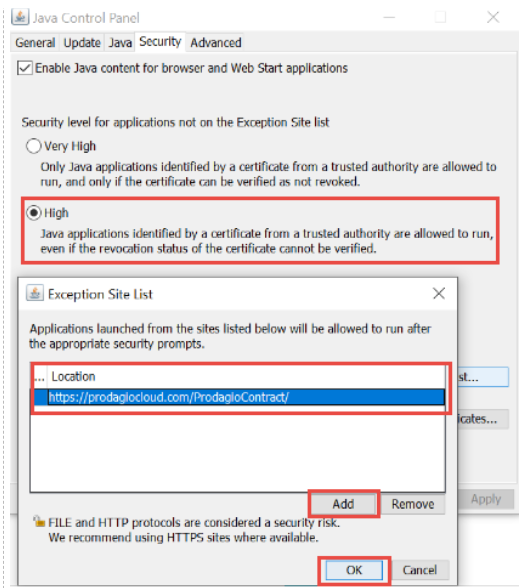 Select Restore Security Prompts and click OK: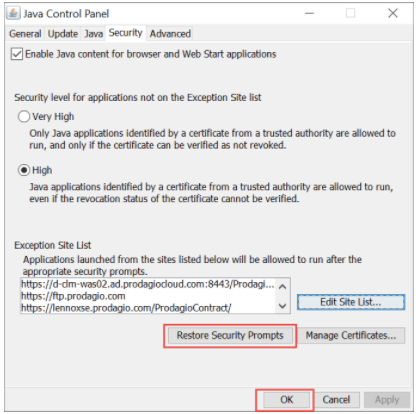 When logging into the application, you may be prompted to allow Java to run, select "Run"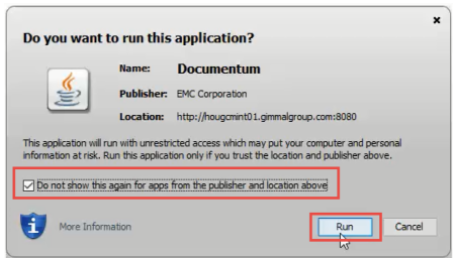 Proper JAVA functionality should now be restored for the application.